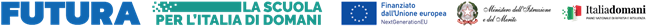 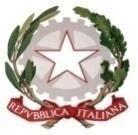 Ministero dell’Istruzione e del MeritoIstituto Comprensivo “ILARIA ALPI”Via Salerno, 1 - 20142 MilanoTel 02 88444696 - Fax 02 88444704e-mail uffici: MIIC8DZ008@istruzione.itposta certificata: MIIC8DZ008@PEC.ISTRUZIONE.ITwww.icilariaalpi.edu.it (ALL. A)PROGRAMMAZIONE DIDATTICA  DEL DOCENTEDi………………………………………………. Prof………………………………………………………………….Anno scolastico  202…/202….	Classe…………………………	N° di studenti ………….1.  SITUAZIONE INIZIALE Strumenti attivati per individuare la situazione di partenza(specificare) ………………………………………………..Presentazione discorsiva degli alunni BES:  ……………………………………………………………………………………………………………………………………………………………………………………………………………………………………………………………………………………………………………………………………………………………………………………………………………………………………………………………………………………………………………………………………………………………………………………………………………………………………………………………………………………………………………………………………………………………………………………………………………………………………………………………………………………………………………………………………………………………………………………………………………………………………………………………………………………………………………………………………………………………………………………………………………………      Presentazione discorsiva delle caratteristiche della classe rispetto a [aggettivazione consigliata]:Rispetto delle regole: corretta e responsabile, corretta, sufficientemente corretta, quasi sempre corretta, non corretta, poco responsabile, ….Attenzione: costante, discontinua.Partecipazione: attiva, costante, costruttiva, poco attiva/collaborativa, discontinua, superficiale, scarsa,….Impegno: serio, costante, regolare, discontinuo, superficiale, scarso, inadeguato,….Organizzazione: efficace, soddisfacente, non sempre/poco soddisfacente, poco, difficoltosa, ….Metodo di studio [in particolare per le classi seconde e terze]: efficace, produttivo, valido, corretto, poco efficace/produttivo, dispersivo, confuso, mnemonico, in via di acquisizione….Autonomia: completa, adeguata, poco adeguata, parziale, limitata, ancora da sviluppare….Abilità di base : acquisite, non del tutto, parzialmente.……………………………………………………………………………………………………………………………………………………………………………………………………………………………………………………………………………………………………………………………………………………………………………………………………………………………………..………………………………………………………………………………………………………………………………………………………………………………………………………………………………………………………………………………………..……………………………………………………………………………………………………………………………………………………………………………………………………………………………………………………………………………………………………………………………………………………………………………………………………………………………………..……………………………………………………………………………………………………………………………………………2.  PROGETTAZIONE DIDATTICA1. Eventuali integrazioni/modifiche apportate alla progettazione di materia: ……………………………………………………………………………………………………………………………………………………………………………………………………………………………………………………………………………………………………………………………………………………………………………………………………………………………………..2. Indicazione sintetica dei contenuti disciplinari che verranno affrontati:…………………………………………………………………………………………………………………………………………………………………………………………………………………………………………………………………………………………………………………………………………………………………………………………………………………………………………………………………………………………………………………………………………………………………………………..3.   ATTIVITÀ DI SUPPORTOAttività di recupero :adesione a progetti particolari nell’ambito dell’IstitutoAttività specifiche per:alunni BES 1 (DVA ) (cfr. Piani Educativi Individualizzati)alunni BES 2 (DSA e non DSA) (cfr. Piani Didattici Personalizzati)alunni BES 3 con motivazione sociale, fisico-biologica, comportamentale (cfr. Piani Didattici Personalizzati)alunni con svantaggio linguistico (progetti specifici d’istituto)………………………………………………………………………………………………………………………………………………………………………………………………………………………………………………………………………………………...Attività di potenziamento (previste per la classe, per singoli alunni o per gruppi di alunni):………………………………………………………………………………………………………………………………………………………………………………………………………………………………………………………………………………………...4.   METODI  STRATEGIE  STRUMENTIMetodi e strategieStrumenti5.  VERIFICA E VALUTAZIONE • Strumenti di verificaSono previste:prove strutturate (simulazione prove invalsi, test multirisposta, domande a completamento, quesiti vero/falso)• ValutazioneGli elementi guida nella valutazione saranno:I seguenti alunni verranno valutati secondo gli obiettivi minimi di disciplina [cfr. PEI, PDP, : …………………………………………………………………………………………………………………………………………………………………………………………………………………………………………………………………………………………………………………..………………………………………………………………………………………………………………………………………………………..Milano,  				             				Prof./Prof.ssa Fasce di livellon° allieviNomialta   (9 /10)media  (7 /8)       medio – bassa (6/7)bassa (5/6)molto bassa (4/5)Casi particolari  fuori fascia (cfr. all. C 1.d) 